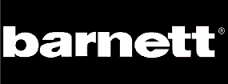 BALLE SOFTBALL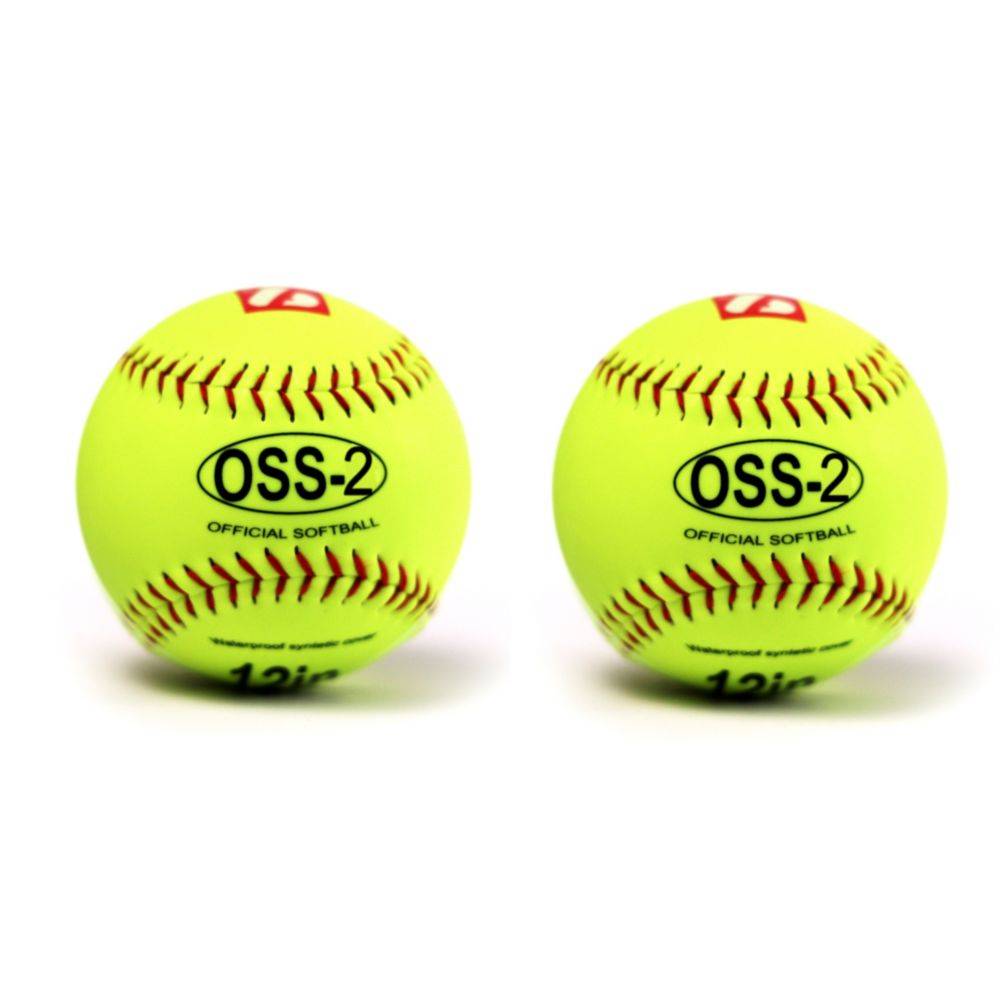 									OSS-1 Training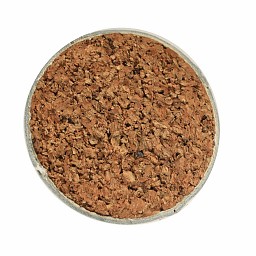 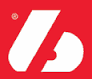 